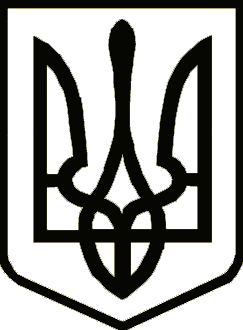 УкраїнаСРІБНЯНСЬКА СЕЛИЩНА РАДАРОЗПОРЯДЖЕННЯПро виділення коштів для придбанняноворічних подарунків для дітей-сиріт, дітей,позбавлених батьківського піклуванняз  нагоди Дня Святого Миколая       Відповідно до п.20 ч.4 ст. 42, ч.8 ст.59 Закону України «Про місцеве самоврядування в Україні», на виконання Програми запобігання соціальному сирітству, подолання дитячої безпритульності та бездоглядності на 2021-2025 роки на території Срібнянської селищної ради Чернігівської області, затвердженої рішенням другої сесії восьмого скликання 23.12.2020 року, з метою привернення уваги суспільства до проблем дотримання прав дитини та з нагоди відзначення Дня Святого Миколая, зобов’язую:       1.Службі у справах дітей селищної ради забезпечити закупівлю та вручення новорічних подарунків дітям-сиротам, дітям, позбавленим батьківського піклування, які проживають на території селищної ради.       2.Фінансовому управлінню селищної ради для придбання новорічних подарунків профінансувати кошти в сумі 3570,00 (три тисячі п’ятсот сімдесят) гривень за рахунок асигнувань, передбачених в місцевому бюджеті за кодом програмної класифікації 0113112.         3.Відділу бухгалтерського обліку та звітності селищної ради проконтролювати використання коштів за призначенням.         4.Контроль за виконанням розпорядження покласти на заступника селищного голови з гуманітарних питань та соціальної політики Ніну БОНДАРЕНКО.	Селищний голова                                                                Олена ПАНЧЕНКО13 грудня2021 року    смт Срібне			      №215